Dragi pevci, danes si boste najprej preberi pripoved.Včasih so otroci v prostem času pasli živino: krave, ovce, koze. Med tem so si krajšali čas s pastirskimi igrami in izdelovanjem glasbil. Morali so zgodaj vstajati, potem so se družili, se igrali in preizkušali v spretnostih. Plezali so na jablane in češnje. Krompir in koruzo so pekli v žerjavici, premražene noge so greli v kravjekih... pastirji so svojo čredo prepoznali po zvenu zvonca, ki ga je imale žival vodnica. Po cingljanju so razločili ali se živina pase, počiva ali je vznemorjena. Pastirji so si krajšali čas z glasbili, ki so jih izdelali v času paše: našli so kak star živalski rog, iz lubja so izrezali rog in vanj trobili, izrezljali so si različne piščali iz vrbe, jelše, leske.Tako je nastala ljudska pesem o pastirčku Izidorju. Zapela vam jo bo ljudska pevka Ljoba Jenče.POSLUŠAJTE LJUDSKO PESEM: IZIDOR OVČICE PASEL             Pesem pošiljam v  posebni prilogi (Izidor ovčice pasel – Ljoba Jenče)POGLEJ SI NOTNI ZAPIS IN BESEDILO LJUDSKE PESMI IZIDOR OVČICE PASEL (Priloga 1)PESEM ZAPOJ SKUPAJ S POSNETKOM              Pesem pošiljam v  posebni prilogi (Izidor ovčice pasel, glas in klavir)ČE ŽELIŠ, PESMICO ILUSTRIRAJLep pozdrav, Robertina Ladika MigaličPriloga 1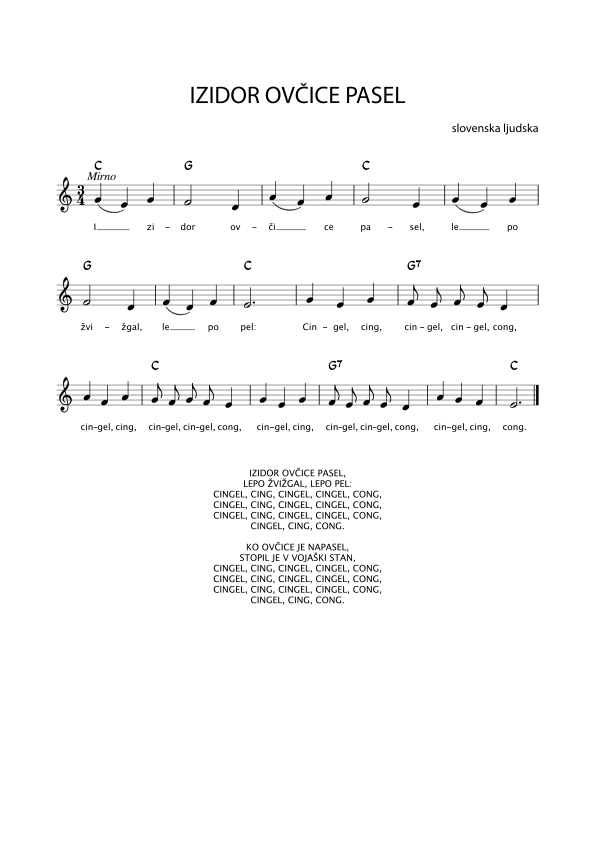 